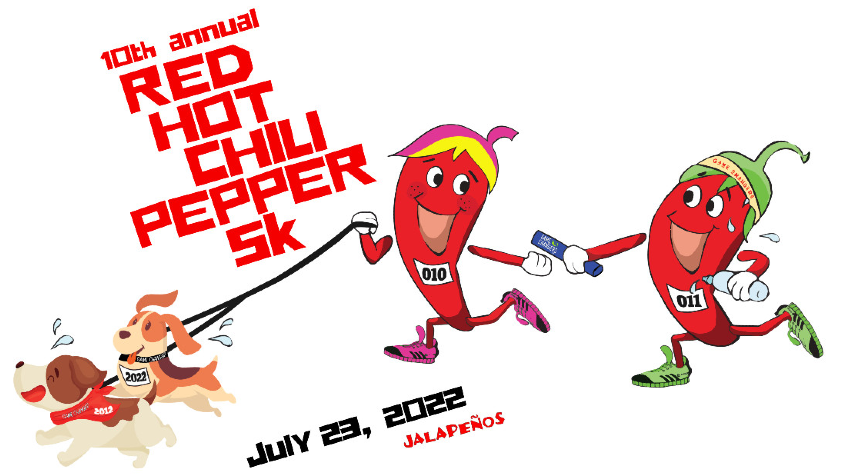 Race to benefit: Family Promise of the Coastal Empire
 Here is a description of the levels of sponsorship.Bronze: ---------------------------------------------------------------------------------$200 or more.Business or individual name will be announced to the crowd prior to race as well as during the post race awards ceremony. Business or individual name will be printed on all T-shirts. (small print only – small logo  & phone number, Bronze sponsors receive 1 T-shirt/Race Entry.Silver: ----------------------------------------------- ---------------------------------$350 or more. Business or individual name will be announced to the crowd prior to race as well as during the post race awards ceremony. Logo and/or name of business on back of all t-shirts in medium sized print and above silver sponsors as well as on race application going out to all runners. Silver Sponsors receive 2 T-shirts/Race Entries.Gold:  ---------------------------------------------------------------------------------$500 or more.Business or individual name will be announced to the crowd prior to race as well as during the post race awards ceremony.  Logo and/or name of business on back of all t-shirts, as well as on race application going out to all runners. Logo and/or business names will be printed larger than the Silver sponsor. Gold Sponsors receive 3 T-Shirts/Race Entries.Platinum:  -----------------------------------------------------------------------------$1000 or more. Business or individual name will be announced to the crowd prior to race as well as during the post race awards ceremony.  Logo and/or name of business on back of all t-shirts. Logo and/or business names will be printed larger than the Gold sponsor and will be placed at top of shirts and applications. Largest contributor will be designated title or corporate sponsor   Platinum Sponsors receive 4 T-Shirts/Race Entries
Select and complete one of the options listed below, and fill in the needed info at bottom, so we can identify you.ALL contributions are Tax-Deductible!!!. *Please note that all sponsors can have business cards, coupons, advertisements, or other small mementos (i.e. key chains, water bottles) placed in the bags that all runners/walkers and participants will receive. Also, all sponsors and above may have a booth at the race and at the After-Party, if you would like to be present to distribute info about your business. 
[Make checks out to Family Promise of Coastal Empire]___________________________________________________________________________________________1.) I/we will contribute at the (circle one):    Donor      Bronze          Silver              Gold     ___       Platinum  or   TITLE

            I/we have enclosed the amount of  $_____________________ (Make checks out to: Family Promise)  

             T- Shirt Sizes :   ________     ________    ________   _______    ______    _______   2.) I/we would like to contribute other gift(s) to be used as a door prize. 
Description of Gift:  ____________________________________________  Retail Value of gift:_________*IMPORTANT!!!!: Company logo, name(s), phone numbers need to be emailed in high resolution by July 5th to be included on the t-shirts. Please email to ron@georgiagamechangers.com Name: _____________________________________Address:        ________________________________________City: __________________________          State: __________    Zip: ___________
Telephone Number: ____________________________________   e-mail ______________________________